Дополнительный текстовый материалГТД НК-12СТ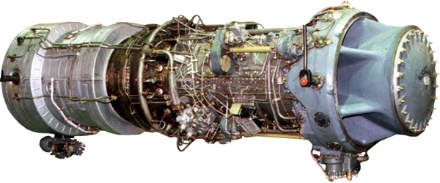 Разработчик – ОАО «СКБМ»Серийное производство – ОАО «Моторостроитель»Газотурбинный двигатель номинальной мощностью 6,3 МВт был изготовлен в начале 70-х годов на базе авиационного двигателя НК-12МВ, созданного для использования на стратегическом бомбардировщике Ту-95. Это был один из первых опытов применения авиационных технологий в промышленных целях.ГТД НК-12СТ стал основой газоперекачивающего арсенала советской газовой промышленности. За время серийного производства изготовлено около 2000 двигателей. Они эксплуатируются более чем на 100 компрессорных станциях в составе 800 газоперекачивающих агрегатов.Применение: в составе газоперекачивающих агрегатов на компрессорных станциях магистральных газопроводов. Общая наработка – более 40 млн часов, Суммарная наработка лидерного двигателя НК-12СТ составляет 53 555 час.Ту–114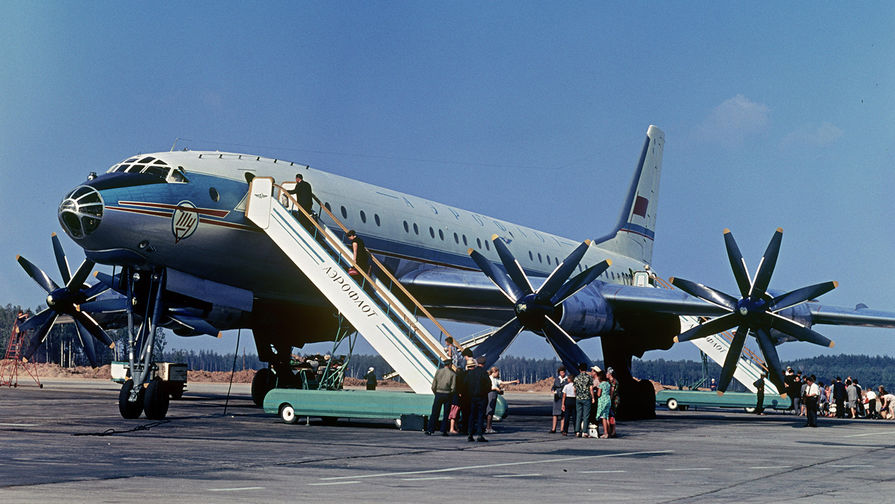 Самолёт типа Ту-114 являет собой дальнемагистральную машину, которая изготовлена для перевозки пассажиров и оснащена турбовинтовыми двигателями. Она была спроектирована в средине 50-х годов прошлого века в конструкторском бюро Туполева на базе уже созданного бомбардировщика типа Ту-95. Данный аппарат изготовляли в течение четырёх лет на авиазаводе в городе Куйбышев. За всё это время был создан 31 самолёт данного класса.Тактико-технические характеристики Ту-114- Первый полёт: 15 ноября 1957 года- Начало эксплуатации: 24 апреля 1961 года- Конец эксплуатации: 1976 − Аэрофлот, 1983 − ВС СССР- Единиц произведено: 31Экипаж Ту-114- 5 человекВместимость Ту-114- 170−220 человекГрузоподъёмность Ту-114- 22500 кгРазмеры Ту-114- Длина: 54,1 м- Размах крыла: 51,1 м- Высота: 15,5 м- Площадь крыла: 311,1 м²Вес Ту-114- Масса пустого: 85800−88200 кг- Нормальная взлётная масса: 164000 кг- Максимальная взлётная масса: 179000 кг- Масса топлива во внутренних баках: 60800 кг (82000 л)Двигатели Ту-114- 4 × ТВД НК-12М- Мощность двигателей: 4 × 15000 л. с. (4 × 11185 кВт)Скорость Ту-114- Максимальная скорость: 880 км/ч на 7100 м- Крейсерская скорость: 750−770 км/ч- Посадочная скорость: 205 км/ч- Длина разбега: 1600 м- Длина пробега: 1550 мДальность полёта Ту-114- 9720 км (с грузом 15000 кг)Практический потолок Ту-114- 12000 м